GDWOA WEEKLY MINUTES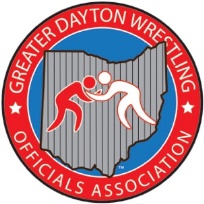 Date11/15/21                            Location:  CENTERVILLE HIGH SCHOOL    Meeting began at 7:00 with president Chaz Deshayes calling the meeting to order.Present for meeting  were 23 membersSecretaries Report – A reminder that in order to receive credit for the meeting you have to be here no later than 7:10 and stay until 8:15 otherwise you will not get credit for attending a partial meeting. Make sure to have your picture taken so we can update the website. Also, please go online and fill out the profile survey on our GDWOA website so we can have all the member information up to date.Treasurers Report –Given by newly voted in Jeremiah Forsythe as we have a balance of $11,468.05 in the account.New Business: No new businessPresentation – Presentation was given by Tony Stapleton and Pat Lemming on the duties of the official on a dual meet start to finish.Announcement: Chaz noted we will be creating a Stamat Bulugaris Scholarship. Tony S. Today we laid one of our members to rest today (Stamat Bulugaris) we the association  will be donating $50.00 to Beavercreek Wrestling Parents Association Fund we invite everyone that Stamat meant something to, to donate as well, we will take up collection at the end of the meeting. Jerimiah will take your donation.  Brian U. read a well written speech about Stamat. Gerry G encouraged all to get into shape before season.The meeting was adjourned at 8:16Next meeting is at Stebbins high School. Presenters will be Chaz Deshayes and Tony Trent on the topic of Control.Respectfully submitted.Tony Stapleton - Secretary